Cypriot Talaturi Recipe (Talaturi with Mint and Lemon)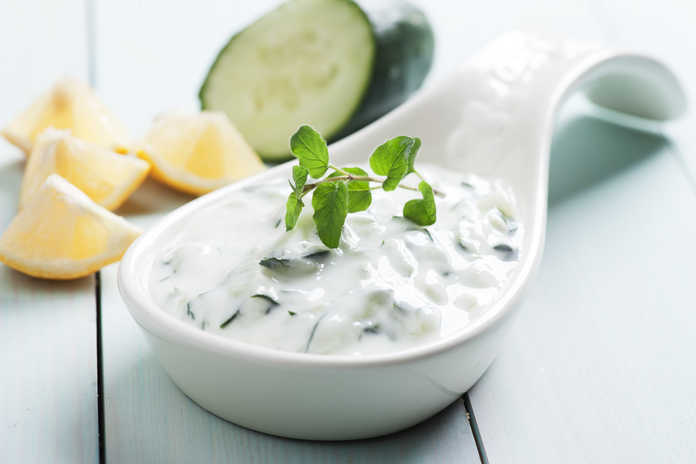 Ingredients
• 1 cucumber • 2 cloves of garlic, melted • Or the cup of olive oil • 500 g strained yogurt • juice of 1 lemon • 2-3 tablespoons chopped mint • some saltPreparationPeel the cucumber, remove its seeds from the center and rub with the grater in a large bowl. Salt and pepper and set aside for 10 minutes.Put the grated cucumber in a towel and tighten it well to drain all of the cucumber juice.In a large bowl add the cucumber, melted garlic, olive oil, yogurt, mint, lemon juice, a pinch of salt and mix well with a spoon until the ingredients and flavors come together.Alternatively, if you have a blender, beat the garlic with the oil until combined, then continue to mix the garlic with the rest of the ingredients using a spoon.Keep it in the fridge and always serve cold. Bon appetit!